New Faculty Orientation Agenda2023-2024 Academic Year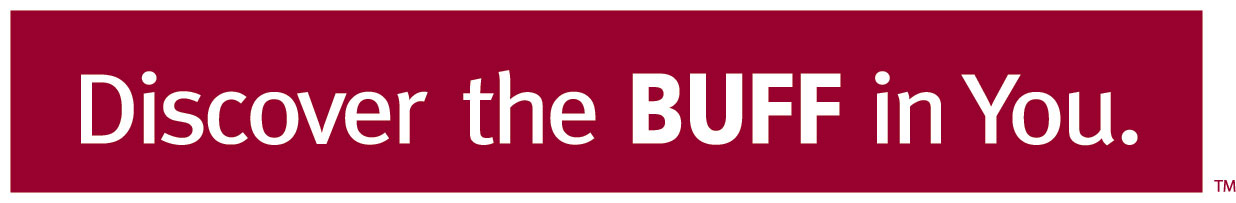 Thursday, August 10, 2023Getting to know WT and navigation tipsThursday, August 10, 2023Getting to know WT and navigation tips9:00 amRegistration/Informal Breakfast and IntroductionsCornette Library Large Lecture RoomFormal introductions and orientation overview9:30 amWho are We?Understanding our students’ abilities, backgrounds and learning styles  Institutional Overview and goalsBrief discussion of:A clearer focus on the mission and vision Reporting structure & protocolsTeaching excellenceAdvisingPromotion and tenureInstructional supportInstitutional Culture Dr. Neil Terry, Dr. Amy Andersen, Bryan Vizzini10:00 am Building a Classroom CommunityLaura Reyher and the Gang10:30Break 10:45Keys to Ease-Information for a smooth transitionUniversity Policies—Finals, Incompletes, Dead Day, etc.11:30Stories from The Front—WT faculty weigh in on teaching and learning12:15Lunch in KRC graduate suiteWelcome from WTPD Lt. Barbara FerraraFaculty Photos Rik Andersen1:00 Campus Resources from Graduate School and Research—KRC SuiteGraduate School and Research, Office of Sponsored Research Services Dr. Rex Pjesky, Teresa Clemons, Richard Smith1:30Title IX and the Clery Act--University Life in the 21st Century—KRC SuiteNancy Hampton2:30Other Resources/Transition to HELC—Cornette Library Large Lecture RoomCirculation/ReservesReferenceDeveloping OER/Low Cost-No Cost Options3:00Syllabus OverviewRequirements and policies to include in your syllabus 3:30  Intro to WTClass Hastings Electronic Learning Center 55Introduction/Log-in3:45Identify your needsQuestions, comments, discussion of topics Friday, August 11, 2023 (Casual Dress) Hastings ELC 9Friday, August 11, 2023 (Casual Dress) Hastings ELC 99:00 am______________________10:00 amBreakfast Hastings Electronic Learning Center 55_____________________________________________________Interfolio Hastings Electronic Learning Center 55An Introduction to Interfolio and HB 2504Melissa White and Amy Andersen____________________________________________________________________________________10:45 amInterfacing with Classroom Technology and WTClassUpload Your SyllabusCommunicate With Your StudentsEarly AlertSet Up Your Grade CenterUpload FilesCalendar DeadlinesHastings Electronic Learning Center 5511:45 am______________________Break and Transition to Lunch _____________________________________________________Noon______________________Lunch with Department Heads or representatives and new faculty from 2020 Buffalo Room in Alumni Banquet Hall_____________________________________________________1:00 pm______________________Interfacing with Classroom Technology and WTClass______________________________________________________________3:00-3:15______________________Snack Break_____________________________________________________5:00 pmDismiss